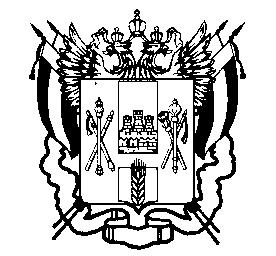 МИНИСТЕРСТВО ОБЩЕГО И ПРОФЕССИОНАЛЬНОГО ОБРАЗОВАНИЯРОСТОВСКОЙ ОБЛАСТИПРИКАЗ02.04.2015									№ 191г. Ростов-на-ДонуО внесении изменений в приказ министерства общего и профессионального образования Ростовской области от 14.02.2014 № 63В соответствии с приказами Министерства образования и науки Российской Федерации от 19.05.2014 № 552, 12.01.2015 № 2 «О внесении изменений в Порядок аккредитации граждан в качестве общественных наблюдателей при проведении государственной итоговой аттестации по образовательным программам основного общего и среднего общего образования, Всероссийской олимпиады школьников, утвержденный приказом Министерства образования и науки Российской Федерации от 28 июня 2013 г. №491» и в целях приведения правовых актов министерства общего и профессионального образования Ростовской области в соответствие с действующим законодательством  ПРИКАЗЫВАЮ:Внести в приказ министерства общего и профессионального образования Ростовской области от 14.02.2014 № 63 «Об аккредитации граждан в качестве общественных наблюдателей при проведении государственной итоговой аттестации по образовательным программам основного общего и среднего общего образования в Ростовской области» следующие изменения: Абзац третий пункта 1 изложить в следующей редакции: « - государственное бюджетное учреждение Ростовской области «Ростовский областной центр обработки информации в сфере образования», расположенный по адресу: г. Ростов-на-Дону, пр. Ленина, 92». Исключить из подпункта 3.3 пункта 3 слова «в течение трёх рабочих дней с момента получения заявления». Исключить из подпункта 5.3 пункта 5 слова «в течение двух рабочих дней с момента получения заявления».Приложения №1, №2, №3, №4, №5, №6 изложить в редакции приложений №1, №2, №3, №4, №5, №6 к настоящему приказу. Сектору мониторинга и обеспечения проведения государственной итоговой аттестации (В.В. Тарасов) в течение пяти дней с даты подписания разместить данный приказ на официальном сайте минобразования области в информационно-телекоммуникационной сети «Интернет».Контроль исполнения настоящего приказа оставляю за собой. Министр							Л.В. БалинаПриказ подготовлен сектором мониторинга и обеспечения проведения государственной итоговой аттестации обучающихся,заведующий сектором В.В. ТарасовОсновные требования к изготовлению удостоверенийобщественного наблюдателя	Удостоверение общественного наблюдателя при проведении государственной итоговой аттестации по образовательным программам основного общего образования и среднего общего образования и при рассмотрении областной конфликтной комиссией апелляции о несогласии с выставленными баллами                      (далее – Удостоверение) печатается на бумаге плотностью 160 г/кв.см. Размер Удостоверения - 2100 х 1500 мм (формат А5). Удостоверения имеют нумерацию, состоящую из 15 символов:первые два символа – код Ростовской области (61);третий, шестой, десятый, четырнадцатый символы – тире;четвертый,  пятый символы – буквы ОН (общественный наблюдатель);седьмой, восьмой, девятый символы – буквы ГИА (государственная итоговая аттестация);одиннадцатый, двенадцатый, тринадцатый символы – буквы ООО (основное общее образование) или СОО (среднее общее образование), или ОКК (областная конфликтная комиссия);четырнадцатый – восемнадцатый символы - порядковый номер (четыре цифры, начиная с 0001).Полная порядковая нумерация:61-ОН-ГИА-ООО-0001;61-ОН-ГИА-СОО-0001;61-ОН-ГИА-ОКК-0001.Приложение № 1к приказу минобразования Ростовской областиот ____________ № _____Приложение № 1к приказу минобразования Ростовской областиот ____________ № _____Приложение № 1к приказу минобразования Ростовской областиот ____________ № _____Приложение № 1к приказу минобразования Ростовской областиот ____________ № _____Приложение № 1к приказу минобразования Ростовской областиот ____________ № _____Министерство общего и профессионального образования Ростовской областиМинистерство общего и профессионального образования Ростовской областиМинистерство общего и профессионального образования Ростовской областиМинистерство общего и профессионального образования Ростовской областиМинистерство общего и профессионального образования Ростовской областиМинистерство общего и профессионального образования Ростовской областиМинистерство общего и профессионального образования Ростовской областиМинистерство общего и профессионального образования Ростовской областиМинистерство общего и профессионального образования Ростовской областиМинистерство общего и профессионального образования Ростовской областиМинистерство общего и профессионального образования Ростовской областиМинистерство общего и профессионального образования Ростовской областиУДОСТОВЕРЕНИЕ  ОБЩЕСТВЕННОГО НАБЛЮДАТЕЛЯУДОСТОВЕРЕНИЕ  ОБЩЕСТВЕННОГО НАБЛЮДАТЕЛЯУДОСТОВЕРЕНИЕ  ОБЩЕСТВЕННОГО НАБЛЮДАТЕЛЯУДОСТОВЕРЕНИЕ  ОБЩЕСТВЕННОГО НАБЛЮДАТЕЛЯУДОСТОВЕРЕНИЕ  ОБЩЕСТВЕННОГО НАБЛЮДАТЕЛЯУДОСТОВЕРЕНИЕ  ОБЩЕСТВЕННОГО НАБЛЮДАТЕЛЯУДОСТОВЕРЕНИЕ  ОБЩЕСТВЕННОГО НАБЛЮДАТЕЛЯУДОСТОВЕРЕНИЕ  ОБЩЕСТВЕННОГО НАБЛЮДАТЕЛЯУДОСТОВЕРЕНИЕ  ОБЩЕСТВЕННОГО НАБЛЮДАТЕЛЯУДОСТОВЕРЕНИЕ  ОБЩЕСТВЕННОГО НАБЛЮДАТЕЛЯУДОСТОВЕРЕНИЕ  ОБЩЕСТВЕННОГО НАБЛЮДАТЕЛЯУДОСТОВЕРЕНИЕ  ОБЩЕСТВЕННОГО НАБЛЮДАТЕЛЯ№ 61-ОН-ГИА-ООО-№ 61-ОН-ГИА-ООО-№ 61-ОН-ГИА-ООО-№ 61-ОН-ГИА-ООО-№ 61-ОН-ГИА-ООО-№ 61-ОН-ГИА-ООО-№ 61-ОН-ГИА-ООО-№ 61-ОН-ГИА-ООО-№ 61-ОН-ГИА-ООО-№ 61-ОН-ГИА-ООО-№ 61-ОН-ГИА-ООО-№ 61-ОН-ГИА-ООО-В ФОРМЕ _________________________________________________________________________                        (УКАЗЫВАЕТСЯ ФОРМА ПРОВЕДЕНИЯ ГОСУДАРСТВЕННОЙ ИТОГОВОЙ АТТЕСТАЦИИ)В ФОРМЕ _________________________________________________________________________                        (УКАЗЫВАЕТСЯ ФОРМА ПРОВЕДЕНИЯ ГОСУДАРСТВЕННОЙ ИТОГОВОЙ АТТЕСТАЦИИ)В ФОРМЕ _________________________________________________________________________                        (УКАЗЫВАЕТСЯ ФОРМА ПРОВЕДЕНИЯ ГОСУДАРСТВЕННОЙ ИТОГОВОЙ АТТЕСТАЦИИ)В ФОРМЕ _________________________________________________________________________                        (УКАЗЫВАЕТСЯ ФОРМА ПРОВЕДЕНИЯ ГОСУДАРСТВЕННОЙ ИТОГОВОЙ АТТЕСТАЦИИ)В ФОРМЕ _________________________________________________________________________                        (УКАЗЫВАЕТСЯ ФОРМА ПРОВЕДЕНИЯ ГОСУДАРСТВЕННОЙ ИТОГОВОЙ АТТЕСТАЦИИ)В ФОРМЕ _________________________________________________________________________                        (УКАЗЫВАЕТСЯ ФОРМА ПРОВЕДЕНИЯ ГОСУДАРСТВЕННОЙ ИТОГОВОЙ АТТЕСТАЦИИ)В ФОРМЕ _________________________________________________________________________                        (УКАЗЫВАЕТСЯ ФОРМА ПРОВЕДЕНИЯ ГОСУДАРСТВЕННОЙ ИТОГОВОЙ АТТЕСТАЦИИ)В ФОРМЕ _________________________________________________________________________                        (УКАЗЫВАЕТСЯ ФОРМА ПРОВЕДЕНИЯ ГОСУДАРСТВЕННОЙ ИТОГОВОЙ АТТЕСТАЦИИ)В ФОРМЕ _________________________________________________________________________                        (УКАЗЫВАЕТСЯ ФОРМА ПРОВЕДЕНИЯ ГОСУДАРСТВЕННОЙ ИТОГОВОЙ АТТЕСТАЦИИ)В ФОРМЕ _________________________________________________________________________                        (УКАЗЫВАЕТСЯ ФОРМА ПРОВЕДЕНИЯ ГОСУДАРСТВЕННОЙ ИТОГОВОЙ АТТЕСТАЦИИ)В ФОРМЕ _________________________________________________________________________                        (УКАЗЫВАЕТСЯ ФОРМА ПРОВЕДЕНИЯ ГОСУДАРСТВЕННОЙ ИТОГОВОЙ АТТЕСТАЦИИ)В ФОРМЕ _________________________________________________________________________                        (УКАЗЫВАЕТСЯ ФОРМА ПРОВЕДЕНИЯ ГОСУДАРСТВЕННОЙ ИТОГОВОЙ АТТЕСТАЦИИ)Настоящее удостоверение выдано_____________________________________________________________________________(фамилия, имя, отчество)паспортсерия _________ № _____________зарегистрированному(ой) по адресу_____________________________________________________________________________(указать адрес места регистрации)в том, что он(а) аккредитован(а) в качестве общественного наблюдателя при проведении государственной итоговой аттестации по образовательным программам основного общего образования в 201__ году на территории _____________________________________________________________________________(указывается наименование муниципального образования области)____________________________________________________________________________________________________________(указать адрес места (пункта) проведения экзамена и даты проведения экзамена)Настоящее удостоверение выдано_____________________________________________________________________________(фамилия, имя, отчество)паспортсерия _________ № _____________зарегистрированному(ой) по адресу_____________________________________________________________________________(указать адрес места регистрации)в том, что он(а) аккредитован(а) в качестве общественного наблюдателя при проведении государственной итоговой аттестации по образовательным программам основного общего образования в 201__ году на территории _____________________________________________________________________________(указывается наименование муниципального образования области)____________________________________________________________________________________________________________(указать адрес места (пункта) проведения экзамена и даты проведения экзамена)Настоящее удостоверение выдано_____________________________________________________________________________(фамилия, имя, отчество)паспортсерия _________ № _____________зарегистрированному(ой) по адресу_____________________________________________________________________________(указать адрес места регистрации)в том, что он(а) аккредитован(а) в качестве общественного наблюдателя при проведении государственной итоговой аттестации по образовательным программам основного общего образования в 201__ году на территории _____________________________________________________________________________(указывается наименование муниципального образования области)____________________________________________________________________________________________________________(указать адрес места (пункта) проведения экзамена и даты проведения экзамена)Настоящее удостоверение выдано_____________________________________________________________________________(фамилия, имя, отчество)паспортсерия _________ № _____________зарегистрированному(ой) по адресу_____________________________________________________________________________(указать адрес места регистрации)в том, что он(а) аккредитован(а) в качестве общественного наблюдателя при проведении государственной итоговой аттестации по образовательным программам основного общего образования в 201__ году на территории _____________________________________________________________________________(указывается наименование муниципального образования области)____________________________________________________________________________________________________________(указать адрес места (пункта) проведения экзамена и даты проведения экзамена)Настоящее удостоверение выдано_____________________________________________________________________________(фамилия, имя, отчество)паспортсерия _________ № _____________зарегистрированному(ой) по адресу_____________________________________________________________________________(указать адрес места регистрации)в том, что он(а) аккредитован(а) в качестве общественного наблюдателя при проведении государственной итоговой аттестации по образовательным программам основного общего образования в 201__ году на территории _____________________________________________________________________________(указывается наименование муниципального образования области)____________________________________________________________________________________________________________(указать адрес места (пункта) проведения экзамена и даты проведения экзамена)Настоящее удостоверение выдано_____________________________________________________________________________(фамилия, имя, отчество)паспортсерия _________ № _____________зарегистрированному(ой) по адресу_____________________________________________________________________________(указать адрес места регистрации)в том, что он(а) аккредитован(а) в качестве общественного наблюдателя при проведении государственной итоговой аттестации по образовательным программам основного общего образования в 201__ году на территории _____________________________________________________________________________(указывается наименование муниципального образования области)____________________________________________________________________________________________________________(указать адрес места (пункта) проведения экзамена и даты проведения экзамена)Настоящее удостоверение выдано_____________________________________________________________________________(фамилия, имя, отчество)паспортсерия _________ № _____________зарегистрированному(ой) по адресу_____________________________________________________________________________(указать адрес места регистрации)в том, что он(а) аккредитован(а) в качестве общественного наблюдателя при проведении государственной итоговой аттестации по образовательным программам основного общего образования в 201__ году на территории _____________________________________________________________________________(указывается наименование муниципального образования области)____________________________________________________________________________________________________________(указать адрес места (пункта) проведения экзамена и даты проведения экзамена)Настоящее удостоверение выдано_____________________________________________________________________________(фамилия, имя, отчество)паспортсерия _________ № _____________зарегистрированному(ой) по адресу_____________________________________________________________________________(указать адрес места регистрации)в том, что он(а) аккредитован(а) в качестве общественного наблюдателя при проведении государственной итоговой аттестации по образовательным программам основного общего образования в 201__ году на территории _____________________________________________________________________________(указывается наименование муниципального образования области)____________________________________________________________________________________________________________(указать адрес места (пункта) проведения экзамена и даты проведения экзамена)Настоящее удостоверение выдано_____________________________________________________________________________(фамилия, имя, отчество)паспортсерия _________ № _____________зарегистрированному(ой) по адресу_____________________________________________________________________________(указать адрес места регистрации)в том, что он(а) аккредитован(а) в качестве общественного наблюдателя при проведении государственной итоговой аттестации по образовательным программам основного общего образования в 201__ году на территории _____________________________________________________________________________(указывается наименование муниципального образования области)____________________________________________________________________________________________________________(указать адрес места (пункта) проведения экзамена и даты проведения экзамена)Настоящее удостоверение выдано_____________________________________________________________________________(фамилия, имя, отчество)паспортсерия _________ № _____________зарегистрированному(ой) по адресу_____________________________________________________________________________(указать адрес места регистрации)в том, что он(а) аккредитован(а) в качестве общественного наблюдателя при проведении государственной итоговой аттестации по образовательным программам основного общего образования в 201__ году на территории _____________________________________________________________________________(указывается наименование муниципального образования области)____________________________________________________________________________________________________________(указать адрес места (пункта) проведения экзамена и даты проведения экзамена)Настоящее удостоверение выдано_____________________________________________________________________________(фамилия, имя, отчество)паспортсерия _________ № _____________зарегистрированному(ой) по адресу_____________________________________________________________________________(указать адрес места регистрации)в том, что он(а) аккредитован(а) в качестве общественного наблюдателя при проведении государственной итоговой аттестации по образовательным программам основного общего образования в 201__ году на территории _____________________________________________________________________________(указывается наименование муниципального образования области)____________________________________________________________________________________________________________(указать адрес места (пункта) проведения экзамена и даты проведения экзамена)Настоящее удостоверение выдано_____________________________________________________________________________(фамилия, имя, отчество)паспортсерия _________ № _____________зарегистрированному(ой) по адресу_____________________________________________________________________________(указать адрес места регистрации)в том, что он(а) аккредитован(а) в качестве общественного наблюдателя при проведении государственной итоговой аттестации по образовательным программам основного общего образования в 201__ году на территории _____________________________________________________________________________(указывается наименование муниципального образования области)____________________________________________________________________________________________________________(указать адрес места (пункта) проведения экзамена и даты проведения экзамена)Срок действия удостоверения:Срок действия удостоверения:Срок действия удостоверения:Срок действия удостоверения:Срок действия удостоверения:Срок действия удостоверения:с  «___»______201__г.с  «___»______201__г.с  «___»______201__г.с  «___»______201__г.по  «___» ______201__г.по  «___» ______201__г.М.П.М.П.М.П.Министр общего и профессионального образования Ростовской областиМинистр общего и профессионального образования Ростовской областиМинистр общего и профессионального образования Ростовской областиМинистр общего и профессионального образования Ростовской областиМинистр общего и профессионального образования Ростовской областиМинистр общего и профессионального образования Ростовской областиМинистр общего и профессионального образования Ростовской областиМинистр общего и профессионального образования Ростовской областиЛ.В. БалинаУдостоверение действительно только при предъявлении документа, удостоверяющего личность.Удостоверение действительно только при предъявлении документа, удостоверяющего личность.Удостоверение действительно только при предъявлении документа, удостоверяющего личность.Удостоверение действительно только при предъявлении документа, удостоверяющего личность.Удостоверение действительно только при предъявлении документа, удостоверяющего личность.Удостоверение действительно только при предъявлении документа, удостоверяющего личность.Удостоверение действительно только при предъявлении документа, удостоверяющего личность.Удостоверение действительно только при предъявлении документа, удостоверяющего личность.Удостоверение действительно только при предъявлении документа, удостоверяющего личность.Удостоверение действительно только при предъявлении документа, удостоверяющего личность.Удостоверение действительно только при предъявлении документа, удостоверяющего личность.Удостоверение действительно только при предъявлении документа, удостоверяющего личность.Приложение № 2к приказу минобразования Ростовской областиот ____________ № _____Приложение № 2к приказу минобразования Ростовской областиот ____________ № _____Приложение № 2к приказу минобразования Ростовской областиот ____________ № _____Приложение № 2к приказу минобразования Ростовской областиот ____________ № _____Приложение № 2к приказу минобразования Ростовской областиот ____________ № _____Министерство общего и профессионального образования Ростовской областиМинистерство общего и профессионального образования Ростовской областиМинистерство общего и профессионального образования Ростовской областиМинистерство общего и профессионального образования Ростовской областиМинистерство общего и профессионального образования Ростовской областиМинистерство общего и профессионального образования Ростовской областиМинистерство общего и профессионального образования Ростовской областиМинистерство общего и профессионального образования Ростовской областиМинистерство общего и профессионального образования Ростовской областиМинистерство общего и профессионального образования Ростовской областиМинистерство общего и профессионального образования Ростовской областиМинистерство общего и профессионального образования Ростовской областиУДОСТОВЕРЕНИЕ  ОБЩЕСТВЕННОГО НАБЛЮДАТЕЛЯУДОСТОВЕРЕНИЕ  ОБЩЕСТВЕННОГО НАБЛЮДАТЕЛЯУДОСТОВЕРЕНИЕ  ОБЩЕСТВЕННОГО НАБЛЮДАТЕЛЯУДОСТОВЕРЕНИЕ  ОБЩЕСТВЕННОГО НАБЛЮДАТЕЛЯУДОСТОВЕРЕНИЕ  ОБЩЕСТВЕННОГО НАБЛЮДАТЕЛЯУДОСТОВЕРЕНИЕ  ОБЩЕСТВЕННОГО НАБЛЮДАТЕЛЯУДОСТОВЕРЕНИЕ  ОБЩЕСТВЕННОГО НАБЛЮДАТЕЛЯУДОСТОВЕРЕНИЕ  ОБЩЕСТВЕННОГО НАБЛЮДАТЕЛЯУДОСТОВЕРЕНИЕ  ОБЩЕСТВЕННОГО НАБЛЮДАТЕЛЯУДОСТОВЕРЕНИЕ  ОБЩЕСТВЕННОГО НАБЛЮДАТЕЛЯУДОСТОВЕРЕНИЕ  ОБЩЕСТВЕННОГО НАБЛЮДАТЕЛЯУДОСТОВЕРЕНИЕ  ОБЩЕСТВЕННОГО НАБЛЮДАТЕЛЯ№ 61-ОН-ГИА-СОО- № 61-ОН-ГИА-СОО- № 61-ОН-ГИА-СОО- № 61-ОН-ГИА-СОО- № 61-ОН-ГИА-СОО- № 61-ОН-ГИА-СОО- № 61-ОН-ГИА-СОО- № 61-ОН-ГИА-СОО- № 61-ОН-ГИА-СОО- № 61-ОН-ГИА-СОО- № 61-ОН-ГИА-СОО- № 61-ОН-ГИА-СОО- В ФОРМЕ _________________________________________________________________________                        (УКАЗЫВАЕТСЯ ФОРМА ПРОВЕДЕНИЯ ГОСУДАРСТВЕННОЙ ИТОГОВОЙ АТТЕСТАЦИИ)В ФОРМЕ _________________________________________________________________________                        (УКАЗЫВАЕТСЯ ФОРМА ПРОВЕДЕНИЯ ГОСУДАРСТВЕННОЙ ИТОГОВОЙ АТТЕСТАЦИИ)В ФОРМЕ _________________________________________________________________________                        (УКАЗЫВАЕТСЯ ФОРМА ПРОВЕДЕНИЯ ГОСУДАРСТВЕННОЙ ИТОГОВОЙ АТТЕСТАЦИИ)В ФОРМЕ _________________________________________________________________________                        (УКАЗЫВАЕТСЯ ФОРМА ПРОВЕДЕНИЯ ГОСУДАРСТВЕННОЙ ИТОГОВОЙ АТТЕСТАЦИИ)В ФОРМЕ _________________________________________________________________________                        (УКАЗЫВАЕТСЯ ФОРМА ПРОВЕДЕНИЯ ГОСУДАРСТВЕННОЙ ИТОГОВОЙ АТТЕСТАЦИИ)В ФОРМЕ _________________________________________________________________________                        (УКАЗЫВАЕТСЯ ФОРМА ПРОВЕДЕНИЯ ГОСУДАРСТВЕННОЙ ИТОГОВОЙ АТТЕСТАЦИИ)В ФОРМЕ _________________________________________________________________________                        (УКАЗЫВАЕТСЯ ФОРМА ПРОВЕДЕНИЯ ГОСУДАРСТВЕННОЙ ИТОГОВОЙ АТТЕСТАЦИИ)В ФОРМЕ _________________________________________________________________________                        (УКАЗЫВАЕТСЯ ФОРМА ПРОВЕДЕНИЯ ГОСУДАРСТВЕННОЙ ИТОГОВОЙ АТТЕСТАЦИИ)В ФОРМЕ _________________________________________________________________________                        (УКАЗЫВАЕТСЯ ФОРМА ПРОВЕДЕНИЯ ГОСУДАРСТВЕННОЙ ИТОГОВОЙ АТТЕСТАЦИИ)В ФОРМЕ _________________________________________________________________________                        (УКАЗЫВАЕТСЯ ФОРМА ПРОВЕДЕНИЯ ГОСУДАРСТВЕННОЙ ИТОГОВОЙ АТТЕСТАЦИИ)В ФОРМЕ _________________________________________________________________________                        (УКАЗЫВАЕТСЯ ФОРМА ПРОВЕДЕНИЯ ГОСУДАРСТВЕННОЙ ИТОГОВОЙ АТТЕСТАЦИИ)В ФОРМЕ _________________________________________________________________________                        (УКАЗЫВАЕТСЯ ФОРМА ПРОВЕДЕНИЯ ГОСУДАРСТВЕННОЙ ИТОГОВОЙ АТТЕСТАЦИИ)Настоящее удостоверение выдано_____________________________________________________________________________(фамилия, имя, отчество)паспортсерия _________ № _____________зарегистрированному(ой) по адресу_____________________________________________________________________________(указать адрес места регистрации)в том, что он(а) аккредитован(а) в качестве общественного наблюдателя при проведении государственной итоговой аттестации по образовательным программам среднего общего образования в 201__ году на территории _____________________________________________________________________________(указывается наименование муниципального образования области)____________________________________________________________________________________________________________(указать адрес места (пункта) проведения экзамена и даты проведения экзамена)Настоящее удостоверение выдано_____________________________________________________________________________(фамилия, имя, отчество)паспортсерия _________ № _____________зарегистрированному(ой) по адресу_____________________________________________________________________________(указать адрес места регистрации)в том, что он(а) аккредитован(а) в качестве общественного наблюдателя при проведении государственной итоговой аттестации по образовательным программам среднего общего образования в 201__ году на территории _____________________________________________________________________________(указывается наименование муниципального образования области)____________________________________________________________________________________________________________(указать адрес места (пункта) проведения экзамена и даты проведения экзамена)Настоящее удостоверение выдано_____________________________________________________________________________(фамилия, имя, отчество)паспортсерия _________ № _____________зарегистрированному(ой) по адресу_____________________________________________________________________________(указать адрес места регистрации)в том, что он(а) аккредитован(а) в качестве общественного наблюдателя при проведении государственной итоговой аттестации по образовательным программам среднего общего образования в 201__ году на территории _____________________________________________________________________________(указывается наименование муниципального образования области)____________________________________________________________________________________________________________(указать адрес места (пункта) проведения экзамена и даты проведения экзамена)Настоящее удостоверение выдано_____________________________________________________________________________(фамилия, имя, отчество)паспортсерия _________ № _____________зарегистрированному(ой) по адресу_____________________________________________________________________________(указать адрес места регистрации)в том, что он(а) аккредитован(а) в качестве общественного наблюдателя при проведении государственной итоговой аттестации по образовательным программам среднего общего образования в 201__ году на территории _____________________________________________________________________________(указывается наименование муниципального образования области)____________________________________________________________________________________________________________(указать адрес места (пункта) проведения экзамена и даты проведения экзамена)Настоящее удостоверение выдано_____________________________________________________________________________(фамилия, имя, отчество)паспортсерия _________ № _____________зарегистрированному(ой) по адресу_____________________________________________________________________________(указать адрес места регистрации)в том, что он(а) аккредитован(а) в качестве общественного наблюдателя при проведении государственной итоговой аттестации по образовательным программам среднего общего образования в 201__ году на территории _____________________________________________________________________________(указывается наименование муниципального образования области)____________________________________________________________________________________________________________(указать адрес места (пункта) проведения экзамена и даты проведения экзамена)Настоящее удостоверение выдано_____________________________________________________________________________(фамилия, имя, отчество)паспортсерия _________ № _____________зарегистрированному(ой) по адресу_____________________________________________________________________________(указать адрес места регистрации)в том, что он(а) аккредитован(а) в качестве общественного наблюдателя при проведении государственной итоговой аттестации по образовательным программам среднего общего образования в 201__ году на территории _____________________________________________________________________________(указывается наименование муниципального образования области)____________________________________________________________________________________________________________(указать адрес места (пункта) проведения экзамена и даты проведения экзамена)Настоящее удостоверение выдано_____________________________________________________________________________(фамилия, имя, отчество)паспортсерия _________ № _____________зарегистрированному(ой) по адресу_____________________________________________________________________________(указать адрес места регистрации)в том, что он(а) аккредитован(а) в качестве общественного наблюдателя при проведении государственной итоговой аттестации по образовательным программам среднего общего образования в 201__ году на территории _____________________________________________________________________________(указывается наименование муниципального образования области)____________________________________________________________________________________________________________(указать адрес места (пункта) проведения экзамена и даты проведения экзамена)Настоящее удостоверение выдано_____________________________________________________________________________(фамилия, имя, отчество)паспортсерия _________ № _____________зарегистрированному(ой) по адресу_____________________________________________________________________________(указать адрес места регистрации)в том, что он(а) аккредитован(а) в качестве общественного наблюдателя при проведении государственной итоговой аттестации по образовательным программам среднего общего образования в 201__ году на территории _____________________________________________________________________________(указывается наименование муниципального образования области)____________________________________________________________________________________________________________(указать адрес места (пункта) проведения экзамена и даты проведения экзамена)Настоящее удостоверение выдано_____________________________________________________________________________(фамилия, имя, отчество)паспортсерия _________ № _____________зарегистрированному(ой) по адресу_____________________________________________________________________________(указать адрес места регистрации)в том, что он(а) аккредитован(а) в качестве общественного наблюдателя при проведении государственной итоговой аттестации по образовательным программам среднего общего образования в 201__ году на территории _____________________________________________________________________________(указывается наименование муниципального образования области)____________________________________________________________________________________________________________(указать адрес места (пункта) проведения экзамена и даты проведения экзамена)Настоящее удостоверение выдано_____________________________________________________________________________(фамилия, имя, отчество)паспортсерия _________ № _____________зарегистрированному(ой) по адресу_____________________________________________________________________________(указать адрес места регистрации)в том, что он(а) аккредитован(а) в качестве общественного наблюдателя при проведении государственной итоговой аттестации по образовательным программам среднего общего образования в 201__ году на территории _____________________________________________________________________________(указывается наименование муниципального образования области)____________________________________________________________________________________________________________(указать адрес места (пункта) проведения экзамена и даты проведения экзамена)Настоящее удостоверение выдано_____________________________________________________________________________(фамилия, имя, отчество)паспортсерия _________ № _____________зарегистрированному(ой) по адресу_____________________________________________________________________________(указать адрес места регистрации)в том, что он(а) аккредитован(а) в качестве общественного наблюдателя при проведении государственной итоговой аттестации по образовательным программам среднего общего образования в 201__ году на территории _____________________________________________________________________________(указывается наименование муниципального образования области)____________________________________________________________________________________________________________(указать адрес места (пункта) проведения экзамена и даты проведения экзамена)Настоящее удостоверение выдано_____________________________________________________________________________(фамилия, имя, отчество)паспортсерия _________ № _____________зарегистрированному(ой) по адресу_____________________________________________________________________________(указать адрес места регистрации)в том, что он(а) аккредитован(а) в качестве общественного наблюдателя при проведении государственной итоговой аттестации по образовательным программам среднего общего образования в 201__ году на территории _____________________________________________________________________________(указывается наименование муниципального образования области)____________________________________________________________________________________________________________(указать адрес места (пункта) проведения экзамена и даты проведения экзамена)Срок действия удостоверения:Срок действия удостоверения:Срок действия удостоверения:Срок действия удостоверения:Срок действия удостоверения:Срок действия удостоверения:с  «___»______201__г.с  «___»______201__г.с  «___»______201__г.с  «___»______201__г.по  «___» ______201__г.по  «___» ______201__г.М.П.М.П.М.П.Министр общего и профессионального образования Ростовской областиМинистр общего и профессионального образования Ростовской областиМинистр общего и профессионального образования Ростовской областиМинистр общего и профессионального образования Ростовской областиМинистр общего и профессионального образования Ростовской областиМинистр общего и профессионального образования Ростовской областиМинистр общего и профессионального образования Ростовской областиМинистр общего и профессионального образования Ростовской областиЛ.В. БалинаУдостоверение действительно только при предъявлении документа, удостоверяющего личность.Удостоверение действительно только при предъявлении документа, удостоверяющего личность.Удостоверение действительно только при предъявлении документа, удостоверяющего личность.Удостоверение действительно только при предъявлении документа, удостоверяющего личность.Удостоверение действительно только при предъявлении документа, удостоверяющего личность.Удостоверение действительно только при предъявлении документа, удостоверяющего личность.Удостоверение действительно только при предъявлении документа, удостоверяющего личность.Удостоверение действительно только при предъявлении документа, удостоверяющего личность.Удостоверение действительно только при предъявлении документа, удостоверяющего личность.Удостоверение действительно только при предъявлении документа, удостоверяющего личность.Удостоверение действительно только при предъявлении документа, удостоверяющего личность.Удостоверение действительно только при предъявлении документа, удостоверяющего личность.Приложение № 3к приказу минобразования Ростовской областиот ____________ № _____Приложение № 3к приказу минобразования Ростовской областиот ____________ № _____Приложение № 3к приказу минобразования Ростовской областиот ____________ № _____Приложение № 3к приказу минобразования Ростовской областиот ____________ № _____Приложение № 3к приказу минобразования Ростовской областиот ____________ № _____Приложение № 3к приказу минобразования Ростовской областиот ____________ № _____Министерство общего и профессионального образования Ростовской областиМинистерство общего и профессионального образования Ростовской областиМинистерство общего и профессионального образования Ростовской областиМинистерство общего и профессионального образования Ростовской областиМинистерство общего и профессионального образования Ростовской областиМинистерство общего и профессионального образования Ростовской областиМинистерство общего и профессионального образования Ростовской областиМинистерство общего и профессионального образования Ростовской областиМинистерство общего и профессионального образования Ростовской областиМинистерство общего и профессионального образования Ростовской областиМинистерство общего и профессионального образования Ростовской областиМинистерство общего и профессионального образования Ростовской областиМинистерство общего и профессионального образования Ростовской областиУДОСТОВЕРЕНИЕ ОБЩЕСТВЕННОГО НАБЛЮДАТЕЛЯУДОСТОВЕРЕНИЕ ОБЩЕСТВЕННОГО НАБЛЮДАТЕЛЯУДОСТОВЕРЕНИЕ ОБЩЕСТВЕННОГО НАБЛЮДАТЕЛЯУДОСТОВЕРЕНИЕ ОБЩЕСТВЕННОГО НАБЛЮДАТЕЛЯУДОСТОВЕРЕНИЕ ОБЩЕСТВЕННОГО НАБЛЮДАТЕЛЯУДОСТОВЕРЕНИЕ ОБЩЕСТВЕННОГО НАБЛЮДАТЕЛЯУДОСТОВЕРЕНИЕ ОБЩЕСТВЕННОГО НАБЛЮДАТЕЛЯУДОСТОВЕРЕНИЕ ОБЩЕСТВЕННОГО НАБЛЮДАТЕЛЯУДОСТОВЕРЕНИЕ ОБЩЕСТВЕННОГО НАБЛЮДАТЕЛЯУДОСТОВЕРЕНИЕ ОБЩЕСТВЕННОГО НАБЛЮДАТЕЛЯУДОСТОВЕРЕНИЕ ОБЩЕСТВЕННОГО НАБЛЮДАТЕЛЯУДОСТОВЕРЕНИЕ ОБЩЕСТВЕННОГО НАБЛЮДАТЕЛЯУДОСТОВЕРЕНИЕ ОБЩЕСТВЕННОГО НАБЛЮДАТЕЛЯ№ 61-ОН-ГИА-ОКК-№ 61-ОН-ГИА-ОКК-№ 61-ОН-ГИА-ОКК-№ 61-ОН-ГИА-ОКК-№ 61-ОН-ГИА-ОКК-№ 61-ОН-ГИА-ОКК-№ 61-ОН-ГИА-ОКК-№ 61-ОН-ГИА-ОКК-№ 61-ОН-ГИА-ОКК-№ 61-ОН-ГИА-ОКК-№ 61-ОН-ГИА-ОКК-№ 61-ОН-ГИА-ОКК-№ 61-ОН-ГИА-ОКК-Настоящее удостоверение выдано гр.____________________________________________________________________________(фамилия, имя, отчество)паспортсерия _________ № _____________зарегистрированному(ой) по адресу____________________________________________________________________________(указать адрес места регистрации)в том, что он(а) аккредитован(а) в качестве общественного наблюдателя при рассмотрении областной конфликтной комиссией апелляции участника государственной итоговой аттестации о несогласии с выставленными баллами (отметками) в 201__ году по ___________________________________________________                                                                                                               (наименование общеобразовательного(ых) предмета(ов)Настоящее удостоверение выдано гр.____________________________________________________________________________(фамилия, имя, отчество)паспортсерия _________ № _____________зарегистрированному(ой) по адресу____________________________________________________________________________(указать адрес места регистрации)в том, что он(а) аккредитован(а) в качестве общественного наблюдателя при рассмотрении областной конфликтной комиссией апелляции участника государственной итоговой аттестации о несогласии с выставленными баллами (отметками) в 201__ году по ___________________________________________________                                                                                                               (наименование общеобразовательного(ых) предмета(ов)Настоящее удостоверение выдано гр.____________________________________________________________________________(фамилия, имя, отчество)паспортсерия _________ № _____________зарегистрированному(ой) по адресу____________________________________________________________________________(указать адрес места регистрации)в том, что он(а) аккредитован(а) в качестве общественного наблюдателя при рассмотрении областной конфликтной комиссией апелляции участника государственной итоговой аттестации о несогласии с выставленными баллами (отметками) в 201__ году по ___________________________________________________                                                                                                               (наименование общеобразовательного(ых) предмета(ов)Настоящее удостоверение выдано гр.____________________________________________________________________________(фамилия, имя, отчество)паспортсерия _________ № _____________зарегистрированному(ой) по адресу____________________________________________________________________________(указать адрес места регистрации)в том, что он(а) аккредитован(а) в качестве общественного наблюдателя при рассмотрении областной конфликтной комиссией апелляции участника государственной итоговой аттестации о несогласии с выставленными баллами (отметками) в 201__ году по ___________________________________________________                                                                                                               (наименование общеобразовательного(ых) предмета(ов)Настоящее удостоверение выдано гр.____________________________________________________________________________(фамилия, имя, отчество)паспортсерия _________ № _____________зарегистрированному(ой) по адресу____________________________________________________________________________(указать адрес места регистрации)в том, что он(а) аккредитован(а) в качестве общественного наблюдателя при рассмотрении областной конфликтной комиссией апелляции участника государственной итоговой аттестации о несогласии с выставленными баллами (отметками) в 201__ году по ___________________________________________________                                                                                                               (наименование общеобразовательного(ых) предмета(ов)Настоящее удостоверение выдано гр.____________________________________________________________________________(фамилия, имя, отчество)паспортсерия _________ № _____________зарегистрированному(ой) по адресу____________________________________________________________________________(указать адрес места регистрации)в том, что он(а) аккредитован(а) в качестве общественного наблюдателя при рассмотрении областной конфликтной комиссией апелляции участника государственной итоговой аттестации о несогласии с выставленными баллами (отметками) в 201__ году по ___________________________________________________                                                                                                               (наименование общеобразовательного(ых) предмета(ов)Настоящее удостоверение выдано гр.____________________________________________________________________________(фамилия, имя, отчество)паспортсерия _________ № _____________зарегистрированному(ой) по адресу____________________________________________________________________________(указать адрес места регистрации)в том, что он(а) аккредитован(а) в качестве общественного наблюдателя при рассмотрении областной конфликтной комиссией апелляции участника государственной итоговой аттестации о несогласии с выставленными баллами (отметками) в 201__ году по ___________________________________________________                                                                                                               (наименование общеобразовательного(ых) предмета(ов)Настоящее удостоверение выдано гр.____________________________________________________________________________(фамилия, имя, отчество)паспортсерия _________ № _____________зарегистрированному(ой) по адресу____________________________________________________________________________(указать адрес места регистрации)в том, что он(а) аккредитован(а) в качестве общественного наблюдателя при рассмотрении областной конфликтной комиссией апелляции участника государственной итоговой аттестации о несогласии с выставленными баллами (отметками) в 201__ году по ___________________________________________________                                                                                                               (наименование общеобразовательного(ых) предмета(ов)Настоящее удостоверение выдано гр.____________________________________________________________________________(фамилия, имя, отчество)паспортсерия _________ № _____________зарегистрированному(ой) по адресу____________________________________________________________________________(указать адрес места регистрации)в том, что он(а) аккредитован(а) в качестве общественного наблюдателя при рассмотрении областной конфликтной комиссией апелляции участника государственной итоговой аттестации о несогласии с выставленными баллами (отметками) в 201__ году по ___________________________________________________                                                                                                               (наименование общеобразовательного(ых) предмета(ов)Настоящее удостоверение выдано гр.____________________________________________________________________________(фамилия, имя, отчество)паспортсерия _________ № _____________зарегистрированному(ой) по адресу____________________________________________________________________________(указать адрес места регистрации)в том, что он(а) аккредитован(а) в качестве общественного наблюдателя при рассмотрении областной конфликтной комиссией апелляции участника государственной итоговой аттестации о несогласии с выставленными баллами (отметками) в 201__ году по ___________________________________________________                                                                                                               (наименование общеобразовательного(ых) предмета(ов)Настоящее удостоверение выдано гр.____________________________________________________________________________(фамилия, имя, отчество)паспортсерия _________ № _____________зарегистрированному(ой) по адресу____________________________________________________________________________(указать адрес места регистрации)в том, что он(а) аккредитован(а) в качестве общественного наблюдателя при рассмотрении областной конфликтной комиссией апелляции участника государственной итоговой аттестации о несогласии с выставленными баллами (отметками) в 201__ году по ___________________________________________________                                                                                                               (наименование общеобразовательного(ых) предмета(ов)Настоящее удостоверение выдано гр.____________________________________________________________________________(фамилия, имя, отчество)паспортсерия _________ № _____________зарегистрированному(ой) по адресу____________________________________________________________________________(указать адрес места регистрации)в том, что он(а) аккредитован(а) в качестве общественного наблюдателя при рассмотрении областной конфликтной комиссией апелляции участника государственной итоговой аттестации о несогласии с выставленными баллами (отметками) в 201__ году по ___________________________________________________                                                                                                               (наименование общеобразовательного(ых) предмета(ов)Настоящее удостоверение выдано гр.____________________________________________________________________________(фамилия, имя, отчество)паспортсерия _________ № _____________зарегистрированному(ой) по адресу____________________________________________________________________________(указать адрес места регистрации)в том, что он(а) аккредитован(а) в качестве общественного наблюдателя при рассмотрении областной конфликтной комиссией апелляции участника государственной итоговой аттестации о несогласии с выставленными баллами (отметками) в 201__ году по ___________________________________________________                                                                                                               (наименование общеобразовательного(ых) предмета(ов)Срок действия удостоверения:Срок действия удостоверения:Срок действия удостоверения:Срок действия удостоверения:Срок действия удостоверения:Срок действия удостоверения:с  «___»______201__г.с  «___»______201__г.с  «___»______201__г.с  «___»______201__г.по  «___» ______201__г.по  «___» ______201__г.по  «___» ______201__г.М.П.М.П.М.П.Министр общего и профессионального образования Ростовской областиМинистр общего и профессионального образования Ростовской областиМинистр общего и профессионального образования Ростовской областиМинистр общего и профессионального образования Ростовской областиМинистр общего и профессионального образования Ростовской областиМинистр общего и профессионального образования Ростовской областиМинистр общего и профессионального образования Ростовской областиМинистр общего и профессионального образования Ростовской областиЛ.В. БалинаЛ.В. БалинаУдостоверение действительно только при предъявлении документа, удостоверяющего личность.Удостоверение действительно только при предъявлении документа, удостоверяющего личность.Удостоверение действительно только при предъявлении документа, удостоверяющего личность.Удостоверение действительно только при предъявлении документа, удостоверяющего личность.Удостоверение действительно только при предъявлении документа, удостоверяющего личность.Удостоверение действительно только при предъявлении документа, удостоверяющего личность.Удостоверение действительно только при предъявлении документа, удостоверяющего личность.Удостоверение действительно только при предъявлении документа, удостоверяющего личность.Удостоверение действительно только при предъявлении документа, удостоверяющего личность.Удостоверение действительно только при предъявлении документа, удостоверяющего личность.Удостоверение действительно только при предъявлении документа, удостоверяющего личность.Удостоверение действительно только при предъявлении документа, удостоверяющего личность.Удостоверение действительно только при предъявлении документа, удостоверяющего личность.Приложение № 4к приказу минобразования Ростовской областиот ____________ № _____Приложение № 4к приказу минобразования Ростовской областиот ____________ № _____Приложение № 4к приказу минобразования Ростовской областиот ____________ № _____Приложение № 4к приказу минобразования Ростовской областиот ____________ № _____Примерная форма заявленияна аккредитацию гражданина в качестве общественного наблюдателя при проведении государственной итоговой аттестации по образовательным программам основного общего образованияПримерная форма заявленияна аккредитацию гражданина в качестве общественного наблюдателя при проведении государственной итоговой аттестации по образовательным программам основного общего образованияПримерная форма заявленияна аккредитацию гражданина в качестве общественного наблюдателя при проведении государственной итоговой аттестации по образовательным программам основного общего образованияПримерная форма заявленияна аккредитацию гражданина в качестве общественного наблюдателя при проведении государственной итоговой аттестации по образовательным программам основного общего образованияПримерная форма заявленияна аккредитацию гражданина в качестве общественного наблюдателя при проведении государственной итоговой аттестации по образовательным программам основного общего образованияПримерная форма заявленияна аккредитацию гражданина в качестве общественного наблюдателя при проведении государственной итоговой аттестации по образовательным программам основного общего образованияПримерная форма заявленияна аккредитацию гражданина в качестве общественного наблюдателя при проведении государственной итоговой аттестации по образовательным программам основного общего образованияПримерная форма заявленияна аккредитацию гражданина в качестве общественного наблюдателя при проведении государственной итоговой аттестации по образовательным программам основного общего образованияПримерная форма заявленияна аккредитацию гражданина в качестве общественного наблюдателя при проведении государственной итоговой аттестации по образовательным программам основного общего образованияПримерная форма заявленияна аккредитацию гражданина в качестве общественного наблюдателя при проведении государственной итоговой аттестации по образовательным программам основного общего образованияПримерная форма заявленияна аккредитацию гражданина в качестве общественного наблюдателя при проведении государственной итоговой аттестации по образовательным программам основного общего образованияПримерная форма заявленияна аккредитацию гражданина в качестве общественного наблюдателя при проведении государственной итоговой аттестации по образовательным программам основного общего образованияПримерная форма заявленияна аккредитацию гражданина в качестве общественного наблюдателя при проведении государственной итоговой аттестации по образовательным программам основного общего образованияМиниструобщего и профессионального образованияРостовской областиЛ.В. БалинойМиниструобщего и профессионального образованияРостовской областиЛ.В. БалинойМиниструобщего и профессионального образованияРостовской областиЛ.В. БалинойМиниструобщего и профессионального образованияРостовской областиЛ.В. БалинойМиниструобщего и профессионального образованияРостовской областиЛ.В. БалинойМиниструобщего и профессионального образованияРостовской областиЛ.В. БалинойМиниструобщего и профессионального образованияРостовской областиЛ.В. БалинойМиниструобщего и профессионального образованияРостовской областиЛ.В. БалинойФ. _________________________________________Ф. _________________________________________Ф. _________________________________________Ф. _________________________________________Ф. _________________________________________Ф. _________________________________________Ф. _________________________________________Ф. _________________________________________И. _________________________________________И. _________________________________________И. _________________________________________И. _________________________________________И. _________________________________________И. _________________________________________И. _________________________________________И. _________________________________________О. _________________________________________О. _________________________________________О. _________________________________________О. _________________________________________О. _________________________________________О. _________________________________________О. _________________________________________О. _________________________________________ЗАЯВЛЕНИЕЗАЯВЛЕНИЕЗАЯВЛЕНИЕЗАЯВЛЕНИЕЗАЯВЛЕНИЕЗАЯВЛЕНИЕЗАЯВЛЕНИЕЗАЯВЛЕНИЕЗАЯВЛЕНИЕЗАЯВЛЕНИЕЗАЯВЛЕНИЕЗАЯВЛЕНИЕЗАЯВЛЕНИЕПрошу аккредитовать меня в качестве общественного наблюдателя на экзамен(ы) приПрошу аккредитовать меня в качестве общественного наблюдателя на экзамен(ы) приПрошу аккредитовать меня в качестве общественного наблюдателя на экзамен(ы) приПрошу аккредитовать меня в качестве общественного наблюдателя на экзамен(ы) приПрошу аккредитовать меня в качестве общественного наблюдателя на экзамен(ы) приПрошу аккредитовать меня в качестве общественного наблюдателя на экзамен(ы) приПрошу аккредитовать меня в качестве общественного наблюдателя на экзамен(ы) приПрошу аккредитовать меня в качестве общественного наблюдателя на экзамен(ы) приПрошу аккредитовать меня в качестве общественного наблюдателя на экзамен(ы) приПрошу аккредитовать меня в качестве общественного наблюдателя на экзамен(ы) приПрошу аккредитовать меня в качестве общественного наблюдателя на экзамен(ы) приПрошу аккредитовать меня в качестве общественного наблюдателя на экзамен(ы) приПрошу аккредитовать меня в качестве общественного наблюдателя на экзамен(ы) припроведении государственной итоговой аттестации по образовательной программе основного общего образования в форме ______________________________________________ в ППЭ № ________________ в следующие дни проведения экзаменапроведении государственной итоговой аттестации по образовательной программе основного общего образования в форме ______________________________________________ в ППЭ № ________________ в следующие дни проведения экзаменапроведении государственной итоговой аттестации по образовательной программе основного общего образования в форме ______________________________________________ в ППЭ № ________________ в следующие дни проведения экзаменапроведении государственной итоговой аттестации по образовательной программе основного общего образования в форме ______________________________________________ в ППЭ № ________________ в следующие дни проведения экзаменапроведении государственной итоговой аттестации по образовательной программе основного общего образования в форме ______________________________________________ в ППЭ № ________________ в следующие дни проведения экзаменапроведении государственной итоговой аттестации по образовательной программе основного общего образования в форме ______________________________________________ в ППЭ № ________________ в следующие дни проведения экзаменапроведении государственной итоговой аттестации по образовательной программе основного общего образования в форме ______________________________________________ в ППЭ № ________________ в следующие дни проведения экзаменапроведении государственной итоговой аттестации по образовательной программе основного общего образования в форме ______________________________________________ в ППЭ № ________________ в следующие дни проведения экзаменапроведении государственной итоговой аттестации по образовательной программе основного общего образования в форме ______________________________________________ в ППЭ № ________________ в следующие дни проведения экзаменапроведении государственной итоговой аттестации по образовательной программе основного общего образования в форме ______________________________________________ в ППЭ № ________________ в следующие дни проведения экзаменапроведении государственной итоговой аттестации по образовательной программе основного общего образования в форме ______________________________________________ в ППЭ № ________________ в следующие дни проведения экзаменапроведении государственной итоговой аттестации по образовательной программе основного общего образования в форме ______________________________________________ в ППЭ № ________________ в следующие дни проведения экзаменапроведении государственной итоговой аттестации по образовательной программе основного общего образования в форме ______________________________________________ в ППЭ № ________________ в следующие дни проведения экзамена_____________________________________________________________________________(указать конкретную дату проведения экзамена(ов) в соответствии с утвержденным расписанием, в установленном порядке)_____________________________________________________________________________(указать конкретную дату проведения экзамена(ов) в соответствии с утвержденным расписанием, в установленном порядке)_____________________________________________________________________________(указать конкретную дату проведения экзамена(ов) в соответствии с утвержденным расписанием, в установленном порядке)_____________________________________________________________________________(указать конкретную дату проведения экзамена(ов) в соответствии с утвержденным расписанием, в установленном порядке)_____________________________________________________________________________(указать конкретную дату проведения экзамена(ов) в соответствии с утвержденным расписанием, в установленном порядке)_____________________________________________________________________________(указать конкретную дату проведения экзамена(ов) в соответствии с утвержденным расписанием, в установленном порядке)_____________________________________________________________________________(указать конкретную дату проведения экзамена(ов) в соответствии с утвержденным расписанием, в установленном порядке)_____________________________________________________________________________(указать конкретную дату проведения экзамена(ов) в соответствии с утвержденным расписанием, в установленном порядке)_____________________________________________________________________________(указать конкретную дату проведения экзамена(ов) в соответствии с утвержденным расписанием, в установленном порядке)_____________________________________________________________________________(указать конкретную дату проведения экзамена(ов) в соответствии с утвержденным расписанием, в установленном порядке)_____________________________________________________________________________(указать конкретную дату проведения экзамена(ов) в соответствии с утвержденным расписанием, в установленном порядке)_____________________________________________________________________________(указать конкретную дату проведения экзамена(ов) в соответствии с утвержденным расписанием, в установленном порядке)_____________________________________________________________________________(указать конкретную дату проведения экзамена(ов) в соответствии с утвержденным расписанием, в установленном порядке)_____________________________________________________________________________(указать наименование муниципального образования Ростовской области, которые Вы намерены посетить)_____________________________________________________________________________(указать наименование муниципального образования Ростовской области, которые Вы намерены посетить)_____________________________________________________________________________(указать наименование муниципального образования Ростовской области, которые Вы намерены посетить)_____________________________________________________________________________(указать наименование муниципального образования Ростовской области, которые Вы намерены посетить)_____________________________________________________________________________(указать наименование муниципального образования Ростовской области, которые Вы намерены посетить)_____________________________________________________________________________(указать наименование муниципального образования Ростовской области, которые Вы намерены посетить)_____________________________________________________________________________(указать наименование муниципального образования Ростовской области, которые Вы намерены посетить)_____________________________________________________________________________(указать наименование муниципального образования Ростовской области, которые Вы намерены посетить)_____________________________________________________________________________(указать наименование муниципального образования Ростовской области, которые Вы намерены посетить)_____________________________________________________________________________(указать наименование муниципального образования Ростовской области, которые Вы намерены посетить)_____________________________________________________________________________(указать наименование муниципального образования Ростовской области, которые Вы намерены посетить)_____________________________________________________________________________(указать наименование муниципального образования Ростовской области, которые Вы намерены посетить)_____________________________________________________________________________(указать наименование муниципального образования Ростовской области, которые Вы намерены посетить)О себе сообщаю следующее:О себе сообщаю следующее:О себе сообщаю следующее:О себе сообщаю следующее:адрес регистрации:адрес регистрации:адрес регистрации:адрес регистрации:________________________________________________________________________________________________________________________________________________________________________________________________________________________________________________________________________________________________________________________________________________________________________________________________________________________________________________________________________________________________________________________________________________________________________________________________________________________________________________________________________________________________________________________________________________адрес фактического проживания:адрес фактического проживания:адрес фактического проживания:адрес фактического проживания:________________________________________________________________________________________________________________________________________________________________________________________________________________________________________________________________________________________________________________________________________________________________________________________________________________________________________________________________________________________________________________________________________________________________________________________________________________________________________________________________________________________________________________________________________________контактный телефон:контактный телефон:контактный телефон:контактный телефон:________________________________________________________________________________________________________________________________________________________________________________________________________________________________________________________________________________________________________________________________________________________________________________________________________________________________________________________________________________________________________________________________________________________________________________________________________________________________________________________________________________________________________________________________________________документ, удостоверяющий личность:документ, удостоверяющий личность:документ, удостоверяющий личность:документ, удостоверяющий личность:серия_________ № __________________серия_________ № __________________серия_________ № __________________серия_________ № __________________серия_________ № __________________серия_________ № __________________(кем и когда выдан)_________________________(кем и когда выдан)_________________________(кем и когда выдан)_________________________документ, удостоверяющий личность:документ, удостоверяющий личность:документ, удостоверяющий личность:документ, удостоверяющий личность:________________________________________________________________________________________________________________________________________________________________________________________________________________________________________________________________________________________________________________________________________________________________________________________________________________________________________________________________________________________________________________________________________________________________________________________________________________________________________________________________________________________________________________________________________________место работы (учебы, службы):год рождения:место работы (учебы, службы):год рождения:место работы (учебы, службы):год рождения:место работы (учебы, службы):год рождения:________________________________________________________________________________________________________________________________________________________________________________________________________________________________________________________________________________________________________________________________________________________________________________________________________________________________________________________________________________________________________________________________________________________________________________________________________________________________________________________________________________________________________________________________________________________________________________________________________________________________________________________________________________________________________________________________________________________________________________________________________________________________________________________________________________________________________________________________________________________________________________________________________________________________________________________________________________________________________________________________________________________________________________________________________________________________________________________________________________________________Мои близкие родственники в 201__ году в государственной итоговой аттестации по образовательной программе основного общего образования на территорииМои близкие родственники в 201__ году в государственной итоговой аттестации по образовательной программе основного общего образования на территорииМои близкие родственники в 201__ году в государственной итоговой аттестации по образовательной программе основного общего образования на территорииМои близкие родственники в 201__ году в государственной итоговой аттестации по образовательной программе основного общего образования на территорииМои близкие родственники в 201__ году в государственной итоговой аттестации по образовательной программе основного общего образования на территорииМои близкие родственники в 201__ году в государственной итоговой аттестации по образовательной программе основного общего образования на территорииМои близкие родственники в 201__ году в государственной итоговой аттестации по образовательной программе основного общего образования на территорииМои близкие родственники в 201__ году в государственной итоговой аттестации по образовательной программе основного общего образования на территорииМои близкие родственники в 201__ году в государственной итоговой аттестации по образовательной программе основного общего образования на территорииМои близкие родственники в 201__ году в государственной итоговой аттестации по образовательной программе основного общего образования на территорииМои близкие родственники в 201__ году в государственной итоговой аттестации по образовательной программе основного общего образования на территорииМои близкие родственники в 201__ году в государственной итоговой аттестации по образовательной программе основного общего образования на территорииМои близкие родственники в 201__ году в государственной итоговой аттестации по образовательной программе основного общего образования на территории_____________________________________________________________________________(указать наименование муниципального образования Ростовской области)_____________________________________________________________________________(указать наименование муниципального образования Ростовской области)_____________________________________________________________________________(указать наименование муниципального образования Ростовской области)_____________________________________________________________________________(указать наименование муниципального образования Ростовской области)_____________________________________________________________________________(указать наименование муниципального образования Ростовской области)_____________________________________________________________________________(указать наименование муниципального образования Ростовской области)_____________________________________________________________________________(указать наименование муниципального образования Ростовской области)_____________________________________________________________________________(указать наименование муниципального образования Ростовской области)_____________________________________________________________________________(указать наименование муниципального образования Ростовской области)_____________________________________________________________________________(указать наименование муниципального образования Ростовской области)_____________________________________________________________________________(указать наименование муниципального образования Ростовской области)_____________________________________________________________________________(указать наименование муниципального образования Ростовской области)_____________________________________________________________________________(указать наименование муниципального образования Ростовской области)участвуют/не участвуют _______________________________________________________                                                           (в случае, если участвуют, указать, в какой образовательной организации)участвуют/не участвуют _______________________________________________________                                                           (в случае, если участвуют, указать, в какой образовательной организации)участвуют/не участвуют _______________________________________________________                                                           (в случае, если участвуют, указать, в какой образовательной организации)участвуют/не участвуют _______________________________________________________                                                           (в случае, если участвуют, указать, в какой образовательной организации)участвуют/не участвуют _______________________________________________________                                                           (в случае, если участвуют, указать, в какой образовательной организации)участвуют/не участвуют _______________________________________________________                                                           (в случае, если участвуют, указать, в какой образовательной организации)участвуют/не участвуют _______________________________________________________                                                           (в случае, если участвуют, указать, в какой образовательной организации)участвуют/не участвуют _______________________________________________________                                                           (в случае, если участвуют, указать, в какой образовательной организации)участвуют/не участвуют _______________________________________________________                                                           (в случае, если участвуют, указать, в какой образовательной организации)участвуют/не участвуют _______________________________________________________                                                           (в случае, если участвуют, указать, в какой образовательной организации)участвуют/не участвуют _______________________________________________________                                                           (в случае, если участвуют, указать, в какой образовательной организации)участвуют/не участвуют _______________________________________________________                                                           (в случае, если участвуют, указать, в какой образовательной организации)участвуют/не участвуют _______________________________________________________                                                           (в случае, если участвуют, указать, в какой образовательной организации)         С порядком проведения государственной итоговой аттестации по образовательным программам основного общего образования, правами и обязанностями общественного наблюдателя ознакомлен.         С порядком проведения государственной итоговой аттестации по образовательным программам основного общего образования, правами и обязанностями общественного наблюдателя ознакомлен.         С порядком проведения государственной итоговой аттестации по образовательным программам основного общего образования, правами и обязанностями общественного наблюдателя ознакомлен.         С порядком проведения государственной итоговой аттестации по образовательным программам основного общего образования, правами и обязанностями общественного наблюдателя ознакомлен.         С порядком проведения государственной итоговой аттестации по образовательным программам основного общего образования, правами и обязанностями общественного наблюдателя ознакомлен.         С порядком проведения государственной итоговой аттестации по образовательным программам основного общего образования, правами и обязанностями общественного наблюдателя ознакомлен.         С порядком проведения государственной итоговой аттестации по образовательным программам основного общего образования, правами и обязанностями общественного наблюдателя ознакомлен.         С порядком проведения государственной итоговой аттестации по образовательным программам основного общего образования, правами и обязанностями общественного наблюдателя ознакомлен.         С порядком проведения государственной итоговой аттестации по образовательным программам основного общего образования, правами и обязанностями общественного наблюдателя ознакомлен.         С порядком проведения государственной итоговой аттестации по образовательным программам основного общего образования, правами и обязанностями общественного наблюдателя ознакомлен.         С порядком проведения государственной итоговой аттестации по образовательным программам основного общего образования, правами и обязанностями общественного наблюдателя ознакомлен.         С порядком проведения государственной итоговой аттестации по образовательным программам основного общего образования, правами и обязанностями общественного наблюдателя ознакомлен.         С порядком проведения государственной итоговой аттестации по образовательным программам основного общего образования, правами и обязанностями общественного наблюдателя ознакомлен.         Согласен(а) на обработку моих персональных данных в информационной системе обеспечения проведения ГИА.         Согласен(а) на обработку моих персональных данных в информационной системе обеспечения проведения ГИА.         Согласен(а) на обработку моих персональных данных в информационной системе обеспечения проведения ГИА.         Согласен(а) на обработку моих персональных данных в информационной системе обеспечения проведения ГИА.         Согласен(а) на обработку моих персональных данных в информационной системе обеспечения проведения ГИА.         Согласен(а) на обработку моих персональных данных в информационной системе обеспечения проведения ГИА.         Согласен(а) на обработку моих персональных данных в информационной системе обеспечения проведения ГИА.         Согласен(а) на обработку моих персональных данных в информационной системе обеспечения проведения ГИА.         Согласен(а) на обработку моих персональных данных в информационной системе обеспечения проведения ГИА.         Согласен(а) на обработку моих персональных данных в информационной системе обеспечения проведения ГИА.         Согласен(а) на обработку моих персональных данных в информационной системе обеспечения проведения ГИА.         Согласен(а) на обработку моих персональных данных в информационной системе обеспечения проведения ГИА.         Согласен(а) на обработку моих персональных данных в информационной системе обеспечения проведения ГИА.«____» _____________201__ г.(дата подачи заявления)«____» _____________201__ г.(дата подачи заявления)«____» _____________201__ г.(дата подачи заявления)«____» _____________201__ г.(дата подачи заявления)«____» _____________201__ г.(дата подачи заявления)«____» _____________201__ г.(дата подачи заявления)________________________(подпись)________________________(подпись)________________________(подпись)________________________(подпись)________________________(подпись)________________________(подпись)________________________(расшифровка подписи)Приложение № 5к приказу минобразования Ростовской областиот ____________ № _____Приложение № 5к приказу минобразования Ростовской областиот ____________ № _____Приложение № 5к приказу минобразования Ростовской областиот ____________ № _____Приложение № 5к приказу минобразования Ростовской областиот ____________ № _____Примерная форма заявленияна аккредитацию гражданина в качестве общественного наблюдателя при проведении государственной итоговой аттестации по образовательным программам среднего общего образованияПримерная форма заявленияна аккредитацию гражданина в качестве общественного наблюдателя при проведении государственной итоговой аттестации по образовательным программам среднего общего образованияПримерная форма заявленияна аккредитацию гражданина в качестве общественного наблюдателя при проведении государственной итоговой аттестации по образовательным программам среднего общего образованияПримерная форма заявленияна аккредитацию гражданина в качестве общественного наблюдателя при проведении государственной итоговой аттестации по образовательным программам среднего общего образованияПримерная форма заявленияна аккредитацию гражданина в качестве общественного наблюдателя при проведении государственной итоговой аттестации по образовательным программам среднего общего образованияПримерная форма заявленияна аккредитацию гражданина в качестве общественного наблюдателя при проведении государственной итоговой аттестации по образовательным программам среднего общего образованияПримерная форма заявленияна аккредитацию гражданина в качестве общественного наблюдателя при проведении государственной итоговой аттестации по образовательным программам среднего общего образованияПримерная форма заявленияна аккредитацию гражданина в качестве общественного наблюдателя при проведении государственной итоговой аттестации по образовательным программам среднего общего образованияПримерная форма заявленияна аккредитацию гражданина в качестве общественного наблюдателя при проведении государственной итоговой аттестации по образовательным программам среднего общего образованияПримерная форма заявленияна аккредитацию гражданина в качестве общественного наблюдателя при проведении государственной итоговой аттестации по образовательным программам среднего общего образованияПримерная форма заявленияна аккредитацию гражданина в качестве общественного наблюдателя при проведении государственной итоговой аттестации по образовательным программам среднего общего образованияПримерная форма заявленияна аккредитацию гражданина в качестве общественного наблюдателя при проведении государственной итоговой аттестации по образовательным программам среднего общего образованияПримерная форма заявленияна аккредитацию гражданина в качестве общественного наблюдателя при проведении государственной итоговой аттестации по образовательным программам среднего общего образованияМинистру общего и профессионального образования Ростовской области Л.В. БалинойМинистру общего и профессионального образования Ростовской области Л.В. БалинойМинистру общего и профессионального образования Ростовской области Л.В. БалинойМинистру общего и профессионального образования Ростовской области Л.В. БалинойМинистру общего и профессионального образования Ростовской области Л.В. БалинойМинистру общего и профессионального образования Ростовской области Л.В. БалинойФ. _________________________________________Ф. _________________________________________Ф. _________________________________________Ф. _________________________________________Ф. _________________________________________Ф. _________________________________________И. _________________________________________И. _________________________________________И. _________________________________________И. _________________________________________И. _________________________________________И. _________________________________________О. _________________________________________О. _________________________________________О. _________________________________________О. _________________________________________О. _________________________________________О. _________________________________________ЗАЯВЛЕНИЕЗАЯВЛЕНИЕЗАЯВЛЕНИЕЗАЯВЛЕНИЕЗАЯВЛЕНИЕЗАЯВЛЕНИЕЗАЯВЛЕНИЕЗАЯВЛЕНИЕЗАЯВЛЕНИЕЗАЯВЛЕНИЕЗАЯВЛЕНИЕЗАЯВЛЕНИЕЗАЯВЛЕНИЕПрошу аккредитовать меня в качестве общественного наблюдателя на экзамен(ы) при проведенииПрошу аккредитовать меня в качестве общественного наблюдателя на экзамен(ы) при проведенииПрошу аккредитовать меня в качестве общественного наблюдателя на экзамен(ы) при проведенииПрошу аккредитовать меня в качестве общественного наблюдателя на экзамен(ы) при проведенииПрошу аккредитовать меня в качестве общественного наблюдателя на экзамен(ы) при проведенииПрошу аккредитовать меня в качестве общественного наблюдателя на экзамен(ы) при проведенииПрошу аккредитовать меня в качестве общественного наблюдателя на экзамен(ы) при проведенииПрошу аккредитовать меня в качестве общественного наблюдателя на экзамен(ы) при проведенииПрошу аккредитовать меня в качестве общественного наблюдателя на экзамен(ы) при проведенииПрошу аккредитовать меня в качестве общественного наблюдателя на экзамен(ы) при проведенииПрошу аккредитовать меня в качестве общественного наблюдателя на экзамен(ы) при проведенииПрошу аккредитовать меня в качестве общественного наблюдателя на экзамен(ы) при проведенииПрошу аккредитовать меня в качестве общественного наблюдателя на экзамен(ы) при проведениигосударственной итоговой аттестации по образовательной программе среднего общего образования в форме __________________________________________________________ в ППЭ № ________________ в следующие дни проведения экзаменагосударственной итоговой аттестации по образовательной программе среднего общего образования в форме __________________________________________________________ в ППЭ № ________________ в следующие дни проведения экзаменагосударственной итоговой аттестации по образовательной программе среднего общего образования в форме __________________________________________________________ в ППЭ № ________________ в следующие дни проведения экзаменагосударственной итоговой аттестации по образовательной программе среднего общего образования в форме __________________________________________________________ в ППЭ № ________________ в следующие дни проведения экзаменагосударственной итоговой аттестации по образовательной программе среднего общего образования в форме __________________________________________________________ в ППЭ № ________________ в следующие дни проведения экзаменагосударственной итоговой аттестации по образовательной программе среднего общего образования в форме __________________________________________________________ в ППЭ № ________________ в следующие дни проведения экзаменагосударственной итоговой аттестации по образовательной программе среднего общего образования в форме __________________________________________________________ в ППЭ № ________________ в следующие дни проведения экзаменагосударственной итоговой аттестации по образовательной программе среднего общего образования в форме __________________________________________________________ в ППЭ № ________________ в следующие дни проведения экзаменагосударственной итоговой аттестации по образовательной программе среднего общего образования в форме __________________________________________________________ в ППЭ № ________________ в следующие дни проведения экзаменагосударственной итоговой аттестации по образовательной программе среднего общего образования в форме __________________________________________________________ в ППЭ № ________________ в следующие дни проведения экзаменагосударственной итоговой аттестации по образовательной программе среднего общего образования в форме __________________________________________________________ в ППЭ № ________________ в следующие дни проведения экзаменагосударственной итоговой аттестации по образовательной программе среднего общего образования в форме __________________________________________________________ в ППЭ № ________________ в следующие дни проведения экзаменагосударственной итоговой аттестации по образовательной программе среднего общего образования в форме __________________________________________________________ в ППЭ № ________________ в следующие дни проведения экзамена_____________________________________________________________________________(указать конкретную дату проведения экзамена(ов) в соответствии с утвержденным расписанием, в установленном порядке)_____________________________________________________________________________(указать конкретную дату проведения экзамена(ов) в соответствии с утвержденным расписанием, в установленном порядке)_____________________________________________________________________________(указать конкретную дату проведения экзамена(ов) в соответствии с утвержденным расписанием, в установленном порядке)_____________________________________________________________________________(указать конкретную дату проведения экзамена(ов) в соответствии с утвержденным расписанием, в установленном порядке)_____________________________________________________________________________(указать конкретную дату проведения экзамена(ов) в соответствии с утвержденным расписанием, в установленном порядке)_____________________________________________________________________________(указать конкретную дату проведения экзамена(ов) в соответствии с утвержденным расписанием, в установленном порядке)_____________________________________________________________________________(указать конкретную дату проведения экзамена(ов) в соответствии с утвержденным расписанием, в установленном порядке)_____________________________________________________________________________(указать конкретную дату проведения экзамена(ов) в соответствии с утвержденным расписанием, в установленном порядке)_____________________________________________________________________________(указать конкретную дату проведения экзамена(ов) в соответствии с утвержденным расписанием, в установленном порядке)_____________________________________________________________________________(указать конкретную дату проведения экзамена(ов) в соответствии с утвержденным расписанием, в установленном порядке)_____________________________________________________________________________(указать конкретную дату проведения экзамена(ов) в соответствии с утвержденным расписанием, в установленном порядке)_____________________________________________________________________________(указать конкретную дату проведения экзамена(ов) в соответствии с утвержденным расписанием, в установленном порядке)_____________________________________________________________________________(указать конкретную дату проведения экзамена(ов) в соответствии с утвержденным расписанием, в установленном порядке)_____________________________________________________________________________(указать наименование муниципального образования Ростовской области, которые Вы намерены посетить)_____________________________________________________________________________(указать наименование муниципального образования Ростовской области, которые Вы намерены посетить)_____________________________________________________________________________(указать наименование муниципального образования Ростовской области, которые Вы намерены посетить)_____________________________________________________________________________(указать наименование муниципального образования Ростовской области, которые Вы намерены посетить)_____________________________________________________________________________(указать наименование муниципального образования Ростовской области, которые Вы намерены посетить)_____________________________________________________________________________(указать наименование муниципального образования Ростовской области, которые Вы намерены посетить)_____________________________________________________________________________(указать наименование муниципального образования Ростовской области, которые Вы намерены посетить)_____________________________________________________________________________(указать наименование муниципального образования Ростовской области, которые Вы намерены посетить)_____________________________________________________________________________(указать наименование муниципального образования Ростовской области, которые Вы намерены посетить)_____________________________________________________________________________(указать наименование муниципального образования Ростовской области, которые Вы намерены посетить)_____________________________________________________________________________(указать наименование муниципального образования Ростовской области, которые Вы намерены посетить)_____________________________________________________________________________(указать наименование муниципального образования Ростовской области, которые Вы намерены посетить)_____________________________________________________________________________(указать наименование муниципального образования Ростовской области, которые Вы намерены посетить)О себе сообщаю следующее:О себе сообщаю следующее:О себе сообщаю следующее:О себе сообщаю следующее:адрес регистрации:адрес регистрации:адрес регистрации:адрес регистрации:________________________________________________________________________________________________________________________________________________________________________________________________________________________________________________________________________________________________________________________________________________________________________________________________________________________________________________________________________________________________________________________________________________________________________________________________________________________________________________________________________________________________________________________________________________адрес фактического проживания:адрес фактического проживания:адрес фактического проживания:адрес фактического проживания:________________________________________________________________________________________________________________________________________________________________________________________________________________________________________________________________________________________________________________________________________________________________________________________________________________________________________________________________________________________________________________________________________________________________________________________________________________________________________________________________________________________________________________________________________________контактный телефон:контактный телефон:контактный телефон:контактный телефон:________________________________________________________________________________________________________________________________________________________________________________________________________________________________________________________________________________________________________________________________________________________________________________________________________________________________________________________________________________________________________________________________________________________________________________________________________________________________________________________________________________________________________________________________________________документ, удостоверяющий личность:документ, удостоверяющий личность:документ, удостоверяющий личность:документ, удостоверяющий личность:серия_________ № __________________серия_________ № __________________серия_________ № __________________серия_________ № __________________серия_________ № __________________серия_________ № __________________(кем и когда выдан)_________________________(кем и когда выдан)_________________________(кем и когда выдан)_________________________документ, удостоверяющий личность:документ, удостоверяющий личность:документ, удостоверяющий личность:документ, удостоверяющий личность:________________________________________________________________________________________________________________________________________________________________________________________________________________________________________________________________________________________________________________________________________________________________________________________________________________________________________________________________________________________________________________________________________________________________________________________________________________________________________________________________________________________________________________________________________________место работы (учебы, службы):год рождения:место работы (учебы, службы):год рождения:место работы (учебы, службы):год рождения:место работы (учебы, службы):год рождения:________________________________________________________________________________________________________________________________________________________________________________________________________________________________________________________________________________________________________________________________________________________________________________________________________________________________________________________________________________________________________________________________________________________________________________________________________________________________________________________________________________________________________________________________________________________________________________________________________________________________________________________________________________________________________________________________________________________________________________________________________________________________________________________________________________________________________________________________________________________________________________________________________________________________________________________________________________________________________________________________________________________________________________________________________________________________________________________________________________________________Мои близкие родственники в 201__ году в государственной итоговой аттестации по образовательной программе среднего общего образования на территорииМои близкие родственники в 201__ году в государственной итоговой аттестации по образовательной программе среднего общего образования на территорииМои близкие родственники в 201__ году в государственной итоговой аттестации по образовательной программе среднего общего образования на территорииМои близкие родственники в 201__ году в государственной итоговой аттестации по образовательной программе среднего общего образования на территорииМои близкие родственники в 201__ году в государственной итоговой аттестации по образовательной программе среднего общего образования на территорииМои близкие родственники в 201__ году в государственной итоговой аттестации по образовательной программе среднего общего образования на территорииМои близкие родственники в 201__ году в государственной итоговой аттестации по образовательной программе среднего общего образования на территорииМои близкие родственники в 201__ году в государственной итоговой аттестации по образовательной программе среднего общего образования на территорииМои близкие родственники в 201__ году в государственной итоговой аттестации по образовательной программе среднего общего образования на территорииМои близкие родственники в 201__ году в государственной итоговой аттестации по образовательной программе среднего общего образования на территорииМои близкие родственники в 201__ году в государственной итоговой аттестации по образовательной программе среднего общего образования на территорииМои близкие родственники в 201__ году в государственной итоговой аттестации по образовательной программе среднего общего образования на территорииМои близкие родственники в 201__ году в государственной итоговой аттестации по образовательной программе среднего общего образования на территории_____________________________________________________________________________(указать наименование муниципального образования Ростовской области)_____________________________________________________________________________(указать наименование муниципального образования Ростовской области)_____________________________________________________________________________(указать наименование муниципального образования Ростовской области)_____________________________________________________________________________(указать наименование муниципального образования Ростовской области)_____________________________________________________________________________(указать наименование муниципального образования Ростовской области)_____________________________________________________________________________(указать наименование муниципального образования Ростовской области)_____________________________________________________________________________(указать наименование муниципального образования Ростовской области)_____________________________________________________________________________(указать наименование муниципального образования Ростовской области)_____________________________________________________________________________(указать наименование муниципального образования Ростовской области)_____________________________________________________________________________(указать наименование муниципального образования Ростовской области)_____________________________________________________________________________(указать наименование муниципального образования Ростовской области)_____________________________________________________________________________(указать наименование муниципального образования Ростовской области)_____________________________________________________________________________(указать наименование муниципального образования Ростовской области)участвуют/не участвуют _______________________________________________________                                                   (в случае, если участвуют, указать, в какой образовательной организации)участвуют/не участвуют _______________________________________________________                                                   (в случае, если участвуют, указать, в какой образовательной организации)участвуют/не участвуют _______________________________________________________                                                   (в случае, если участвуют, указать, в какой образовательной организации)участвуют/не участвуют _______________________________________________________                                                   (в случае, если участвуют, указать, в какой образовательной организации)участвуют/не участвуют _______________________________________________________                                                   (в случае, если участвуют, указать, в какой образовательной организации)участвуют/не участвуют _______________________________________________________                                                   (в случае, если участвуют, указать, в какой образовательной организации)участвуют/не участвуют _______________________________________________________                                                   (в случае, если участвуют, указать, в какой образовательной организации)участвуют/не участвуют _______________________________________________________                                                   (в случае, если участвуют, указать, в какой образовательной организации)участвуют/не участвуют _______________________________________________________                                                   (в случае, если участвуют, указать, в какой образовательной организации)участвуют/не участвуют _______________________________________________________                                                   (в случае, если участвуют, указать, в какой образовательной организации)участвуют/не участвуют _______________________________________________________                                                   (в случае, если участвуют, указать, в какой образовательной организации)участвуют/не участвуют _______________________________________________________                                                   (в случае, если участвуют, указать, в какой образовательной организации)участвуют/не участвуют _______________________________________________________                                                   (в случае, если участвуют, указать, в какой образовательной организации)         С порядком проведения государственной итоговой аттестации по образовательным программам среднего общего образования, правами и обязанностями общественного наблюдателя ознакомлен.         С порядком проведения государственной итоговой аттестации по образовательным программам среднего общего образования, правами и обязанностями общественного наблюдателя ознакомлен.         С порядком проведения государственной итоговой аттестации по образовательным программам среднего общего образования, правами и обязанностями общественного наблюдателя ознакомлен.         С порядком проведения государственной итоговой аттестации по образовательным программам среднего общего образования, правами и обязанностями общественного наблюдателя ознакомлен.         С порядком проведения государственной итоговой аттестации по образовательным программам среднего общего образования, правами и обязанностями общественного наблюдателя ознакомлен.         С порядком проведения государственной итоговой аттестации по образовательным программам среднего общего образования, правами и обязанностями общественного наблюдателя ознакомлен.         С порядком проведения государственной итоговой аттестации по образовательным программам среднего общего образования, правами и обязанностями общественного наблюдателя ознакомлен.         С порядком проведения государственной итоговой аттестации по образовательным программам среднего общего образования, правами и обязанностями общественного наблюдателя ознакомлен.         С порядком проведения государственной итоговой аттестации по образовательным программам среднего общего образования, правами и обязанностями общественного наблюдателя ознакомлен.         С порядком проведения государственной итоговой аттестации по образовательным программам среднего общего образования, правами и обязанностями общественного наблюдателя ознакомлен.         С порядком проведения государственной итоговой аттестации по образовательным программам среднего общего образования, правами и обязанностями общественного наблюдателя ознакомлен.         С порядком проведения государственной итоговой аттестации по образовательным программам среднего общего образования, правами и обязанностями общественного наблюдателя ознакомлен.         С порядком проведения государственной итоговой аттестации по образовательным программам среднего общего образования, правами и обязанностями общественного наблюдателя ознакомлен.         Согласен(а) на обработку моих персональных данных в информационной системе обеспечения проведения ГИА.         Согласен(а) на обработку моих персональных данных в информационной системе обеспечения проведения ГИА.         Согласен(а) на обработку моих персональных данных в информационной системе обеспечения проведения ГИА.         Согласен(а) на обработку моих персональных данных в информационной системе обеспечения проведения ГИА.         Согласен(а) на обработку моих персональных данных в информационной системе обеспечения проведения ГИА.         Согласен(а) на обработку моих персональных данных в информационной системе обеспечения проведения ГИА.         Согласен(а) на обработку моих персональных данных в информационной системе обеспечения проведения ГИА.         Согласен(а) на обработку моих персональных данных в информационной системе обеспечения проведения ГИА.         Согласен(а) на обработку моих персональных данных в информационной системе обеспечения проведения ГИА.         Согласен(а) на обработку моих персональных данных в информационной системе обеспечения проведения ГИА.         Согласен(а) на обработку моих персональных данных в информационной системе обеспечения проведения ГИА.         Согласен(а) на обработку моих персональных данных в информационной системе обеспечения проведения ГИА.         Согласен(а) на обработку моих персональных данных в информационной системе обеспечения проведения ГИА.«____» _____________201__ г.(дата подачи заявления)«____» _____________201__ г.(дата подачи заявления)«____» _____________201__ г.(дата подачи заявления)«____» _____________201__ г.(дата подачи заявления)«____» _____________201__ г.(дата подачи заявления)________________________(подпись)________________________(подпись)________________________(подпись)________________________(подпись)________________________(подпись)________________________(подпись)________________________(подпись)________________________(расшифровка подписи)Приложение № 6к приказу минобразования Ростовской областиот ____________ № _____Приложение № 6к приказу минобразования Ростовской областиот ____________ № _____Приложение № 6к приказу минобразования Ростовской областиот ____________ № _____Приложение № 6к приказу минобразования Ростовской областиот ____________ № _____Примерная форма заявления на аккредитацию гражданина в качестве общественного наблюдателя при рассмотрении областной конфликтной комиссией апелляции участника государственной итоговой аттестации о несогласии с выставленными баллами (отметками)Примерная форма заявления на аккредитацию гражданина в качестве общественного наблюдателя при рассмотрении областной конфликтной комиссией апелляции участника государственной итоговой аттестации о несогласии с выставленными баллами (отметками)Примерная форма заявления на аккредитацию гражданина в качестве общественного наблюдателя при рассмотрении областной конфликтной комиссией апелляции участника государственной итоговой аттестации о несогласии с выставленными баллами (отметками)Примерная форма заявления на аккредитацию гражданина в качестве общественного наблюдателя при рассмотрении областной конфликтной комиссией апелляции участника государственной итоговой аттестации о несогласии с выставленными баллами (отметками)Примерная форма заявления на аккредитацию гражданина в качестве общественного наблюдателя при рассмотрении областной конфликтной комиссией апелляции участника государственной итоговой аттестации о несогласии с выставленными баллами (отметками)Примерная форма заявления на аккредитацию гражданина в качестве общественного наблюдателя при рассмотрении областной конфликтной комиссией апелляции участника государственной итоговой аттестации о несогласии с выставленными баллами (отметками)Примерная форма заявления на аккредитацию гражданина в качестве общественного наблюдателя при рассмотрении областной конфликтной комиссией апелляции участника государственной итоговой аттестации о несогласии с выставленными баллами (отметками)Примерная форма заявления на аккредитацию гражданина в качестве общественного наблюдателя при рассмотрении областной конфликтной комиссией апелляции участника государственной итоговой аттестации о несогласии с выставленными баллами (отметками)Примерная форма заявления на аккредитацию гражданина в качестве общественного наблюдателя при рассмотрении областной конфликтной комиссией апелляции участника государственной итоговой аттестации о несогласии с выставленными баллами (отметками)Примерная форма заявления на аккредитацию гражданина в качестве общественного наблюдателя при рассмотрении областной конфликтной комиссией апелляции участника государственной итоговой аттестации о несогласии с выставленными баллами (отметками)Примерная форма заявления на аккредитацию гражданина в качестве общественного наблюдателя при рассмотрении областной конфликтной комиссией апелляции участника государственной итоговой аттестации о несогласии с выставленными баллами (отметками)Примерная форма заявления на аккредитацию гражданина в качестве общественного наблюдателя при рассмотрении областной конфликтной комиссией апелляции участника государственной итоговой аттестации о несогласии с выставленными баллами (отметками)Примерная форма заявления на аккредитацию гражданина в качестве общественного наблюдателя при рассмотрении областной конфликтной комиссией апелляции участника государственной итоговой аттестации о несогласии с выставленными баллами (отметками)Министру общего и профессионального образования Ростовской области Л.В. БалинойМинистру общего и профессионального образования Ростовской области Л.В. БалинойМинистру общего и профессионального образования Ростовской области Л.В. БалинойМинистру общего и профессионального образования Ростовской области Л.В. БалинойМинистру общего и профессионального образования Ростовской области Л.В. БалинойФ. _________________________________________Ф. _________________________________________Ф. _________________________________________Ф. _________________________________________Ф. _________________________________________И. _________________________________________И. _________________________________________И. _________________________________________И. _________________________________________И. _________________________________________О. _________________________________________О. _________________________________________О. _________________________________________О. _________________________________________О. _________________________________________ЗАЯВЛЕНИЕЗАЯВЛЕНИЕЗАЯВЛЕНИЕЗАЯВЛЕНИЕЗАЯВЛЕНИЕЗАЯВЛЕНИЕЗАЯВЛЕНИЕЗАЯВЛЕНИЕЗАЯВЛЕНИЕЗАЯВЛЕНИЕЗАЯВЛЕНИЕЗАЯВЛЕНИЕЗАЯВЛЕНИЕПрошу аккредитовать меня в качестве общественного наблюдателя при рассмотрении областнойПрошу аккредитовать меня в качестве общественного наблюдателя при рассмотрении областнойПрошу аккредитовать меня в качестве общественного наблюдателя при рассмотрении областнойПрошу аккредитовать меня в качестве общественного наблюдателя при рассмотрении областнойПрошу аккредитовать меня в качестве общественного наблюдателя при рассмотрении областнойПрошу аккредитовать меня в качестве общественного наблюдателя при рассмотрении областнойПрошу аккредитовать меня в качестве общественного наблюдателя при рассмотрении областнойПрошу аккредитовать меня в качестве общественного наблюдателя при рассмотрении областнойПрошу аккредитовать меня в качестве общественного наблюдателя при рассмотрении областнойПрошу аккредитовать меня в качестве общественного наблюдателя при рассмотрении областнойПрошу аккредитовать меня в качестве общественного наблюдателя при рассмотрении областнойПрошу аккредитовать меня в качестве общественного наблюдателя при рассмотрении областнойПрошу аккредитовать меня в качестве общественного наблюдателя при рассмотрении областнойконфликтной комиссией апелляции участника государственной итоговой аттестации о несогласии с выставленными баллами (отметками) по __________________________________________________________________________________                                                                     (наименование общеобразовательного(ых) предмета(ов)конфликтной комиссией апелляции участника государственной итоговой аттестации о несогласии с выставленными баллами (отметками) по __________________________________________________________________________________                                                                     (наименование общеобразовательного(ых) предмета(ов)конфликтной комиссией апелляции участника государственной итоговой аттестации о несогласии с выставленными баллами (отметками) по __________________________________________________________________________________                                                                     (наименование общеобразовательного(ых) предмета(ов)конфликтной комиссией апелляции участника государственной итоговой аттестации о несогласии с выставленными баллами (отметками) по __________________________________________________________________________________                                                                     (наименование общеобразовательного(ых) предмета(ов)конфликтной комиссией апелляции участника государственной итоговой аттестации о несогласии с выставленными баллами (отметками) по __________________________________________________________________________________                                                                     (наименование общеобразовательного(ых) предмета(ов)конфликтной комиссией апелляции участника государственной итоговой аттестации о несогласии с выставленными баллами (отметками) по __________________________________________________________________________________                                                                     (наименование общеобразовательного(ых) предмета(ов)конфликтной комиссией апелляции участника государственной итоговой аттестации о несогласии с выставленными баллами (отметками) по __________________________________________________________________________________                                                                     (наименование общеобразовательного(ых) предмета(ов)конфликтной комиссией апелляции участника государственной итоговой аттестации о несогласии с выставленными баллами (отметками) по __________________________________________________________________________________                                                                     (наименование общеобразовательного(ых) предмета(ов)конфликтной комиссией апелляции участника государственной итоговой аттестации о несогласии с выставленными баллами (отметками) по __________________________________________________________________________________                                                                     (наименование общеобразовательного(ых) предмета(ов)конфликтной комиссией апелляции участника государственной итоговой аттестации о несогласии с выставленными баллами (отметками) по __________________________________________________________________________________                                                                     (наименование общеобразовательного(ых) предмета(ов)конфликтной комиссией апелляции участника государственной итоговой аттестации о несогласии с выставленными баллами (отметками) по __________________________________________________________________________________                                                                     (наименование общеобразовательного(ых) предмета(ов)конфликтной комиссией апелляции участника государственной итоговой аттестации о несогласии с выставленными баллами (отметками) по __________________________________________________________________________________                                                                     (наименование общеобразовательного(ых) предмета(ов)конфликтной комиссией апелляции участника государственной итоговой аттестации о несогласии с выставленными баллами (отметками) по __________________________________________________________________________________                                                                     (наименование общеобразовательного(ых) предмета(ов)О себе сообщаю следующее:О себе сообщаю следующее:О себе сообщаю следующее:О себе сообщаю следующее:адрес регистрации:адрес регистрации:адрес регистрации:адрес регистрации:________________________________________________________________________________________________________________________________________________________________________________________________________________________________________________________________________________________________________________________________________________________________________________________________________________________________________________________________________________________________________________________________________________________________________________________________________________________________________________________________________адрес фактического проживания:адрес фактического проживания:адрес фактического проживания:адрес фактического проживания:________________________________________________________________________________________________________________________________________________________________________________________________________________________________________________________________________________________________________________________________________________________________________________________________________________________________________________________________________________________________________________________________________________________________________________________________________________________________________________________________________контактный телефон:контактный телефон:контактный телефон:контактный телефон:________________________________________________________________________________________________________________________________________________________________________________________________________________________________________________________________________________________________________________________________________________________________________________________________________________________________________________________________________________________________________________________________________________________________________________________________________________________________________________________________________документ, удостоверяющий личность:документ, удостоверяющий личность:документ, удостоверяющий личность:документ, удостоверяющий личность:серия_________ № __________________серия_________ № __________________серия_________ № __________________серия_________ № __________________серия_________ № __________________серия_________ № __________________(кем и когда выдан)_________________________(кем и когда выдан)_________________________(кем и когда выдан)_________________________документ, удостоверяющий личность:документ, удостоверяющий личность:документ, удостоверяющий личность:документ, удостоверяющий личность:________________________________________________________________________________________________________________________________________________________________________________________________________________________________________________________________________________________________________________________________________________________________________________________________________________________________________________________________________________________________________________________________________________________________________________________________________________________________________________________________________________________________________________________________________________место работы (учебы, службы):год рождения:место работы (учебы, службы):год рождения:место работы (учебы, службы):год рождения:место работы (учебы, службы):год рождения:______________________________________________________________________________________________________________________________________________________________________________________________________________________________________________________________________________________________________________________________________________________________________________________________________________________________________________________________________________________________________________________________________________________________________________________________________________________________________________________________________________________________________________________________________________________________________________________________________________________________________________________________________________________________________________________________________________________________________________________________________________________________________________________________________________________________________________________________________________________________________________________________________________________________________________________________________________________________________________________________________________________________________________________________________________________________________________________________________________Мои близкие родственники в 201__ году в государственной итоговой аттестации по образовательным программам основного общего и  среднего общего образования на территории Ростовской областиМои близкие родственники в 201__ году в государственной итоговой аттестации по образовательным программам основного общего и  среднего общего образования на территории Ростовской областиМои близкие родственники в 201__ году в государственной итоговой аттестации по образовательным программам основного общего и  среднего общего образования на территории Ростовской областиМои близкие родственники в 201__ году в государственной итоговой аттестации по образовательным программам основного общего и  среднего общего образования на территории Ростовской областиМои близкие родственники в 201__ году в государственной итоговой аттестации по образовательным программам основного общего и  среднего общего образования на территории Ростовской областиМои близкие родственники в 201__ году в государственной итоговой аттестации по образовательным программам основного общего и  среднего общего образования на территории Ростовской областиМои близкие родственники в 201__ году в государственной итоговой аттестации по образовательным программам основного общего и  среднего общего образования на территории Ростовской областиМои близкие родственники в 201__ году в государственной итоговой аттестации по образовательным программам основного общего и  среднего общего образования на территории Ростовской областиМои близкие родственники в 201__ году в государственной итоговой аттестации по образовательным программам основного общего и  среднего общего образования на территории Ростовской областиМои близкие родственники в 201__ году в государственной итоговой аттестации по образовательным программам основного общего и  среднего общего образования на территории Ростовской областиМои близкие родственники в 201__ году в государственной итоговой аттестации по образовательным программам основного общего и  среднего общего образования на территории Ростовской областиМои близкие родственники в 201__ году в государственной итоговой аттестации по образовательным программам основного общего и  среднего общего образования на территории Ростовской областиМои близкие родственники в 201__ году в государственной итоговой аттестации по образовательным программам основного общего и  среднего общего образования на территории Ростовской областиучаствуют/не участвуют _____________________________________________________________                                                              (в случае если участвуют, указать, в какой образовательной организации)участвуют/не участвуют _____________________________________________________________                                                              (в случае если участвуют, указать, в какой образовательной организации)участвуют/не участвуют _____________________________________________________________                                                              (в случае если участвуют, указать, в какой образовательной организации)участвуют/не участвуют _____________________________________________________________                                                              (в случае если участвуют, указать, в какой образовательной организации)участвуют/не участвуют _____________________________________________________________                                                              (в случае если участвуют, указать, в какой образовательной организации)участвуют/не участвуют _____________________________________________________________                                                              (в случае если участвуют, указать, в какой образовательной организации)участвуют/не участвуют _____________________________________________________________                                                              (в случае если участвуют, указать, в какой образовательной организации)участвуют/не участвуют _____________________________________________________________                                                              (в случае если участвуют, указать, в какой образовательной организации)участвуют/не участвуют _____________________________________________________________                                                              (в случае если участвуют, указать, в какой образовательной организации)участвуют/не участвуют _____________________________________________________________                                                              (в случае если участвуют, указать, в какой образовательной организации)участвуют/не участвуют _____________________________________________________________                                                              (в случае если участвуют, указать, в какой образовательной организации)участвуют/не участвуют _____________________________________________________________                                                              (в случае если участвуют, указать, в какой образовательной организации)участвуют/не участвуют _____________________________________________________________                                                              (в случае если участвуют, указать, в какой образовательной организации)        С порядком проведения государственной итоговой аттестации по образовательным программам основного общего и среднего общего образования, правами и обязанностями общественного наблюдателя ознакомлен.        С порядком проведения государственной итоговой аттестации по образовательным программам основного общего и среднего общего образования, правами и обязанностями общественного наблюдателя ознакомлен.        С порядком проведения государственной итоговой аттестации по образовательным программам основного общего и среднего общего образования, правами и обязанностями общественного наблюдателя ознакомлен.        С порядком проведения государственной итоговой аттестации по образовательным программам основного общего и среднего общего образования, правами и обязанностями общественного наблюдателя ознакомлен.        С порядком проведения государственной итоговой аттестации по образовательным программам основного общего и среднего общего образования, правами и обязанностями общественного наблюдателя ознакомлен.        С порядком проведения государственной итоговой аттестации по образовательным программам основного общего и среднего общего образования, правами и обязанностями общественного наблюдателя ознакомлен.        С порядком проведения государственной итоговой аттестации по образовательным программам основного общего и среднего общего образования, правами и обязанностями общественного наблюдателя ознакомлен.        С порядком проведения государственной итоговой аттестации по образовательным программам основного общего и среднего общего образования, правами и обязанностями общественного наблюдателя ознакомлен.        С порядком проведения государственной итоговой аттестации по образовательным программам основного общего и среднего общего образования, правами и обязанностями общественного наблюдателя ознакомлен.        С порядком проведения государственной итоговой аттестации по образовательным программам основного общего и среднего общего образования, правами и обязанностями общественного наблюдателя ознакомлен.        С порядком проведения государственной итоговой аттестации по образовательным программам основного общего и среднего общего образования, правами и обязанностями общественного наблюдателя ознакомлен.        С порядком проведения государственной итоговой аттестации по образовательным программам основного общего и среднего общего образования, правами и обязанностями общественного наблюдателя ознакомлен.        С порядком проведения государственной итоговой аттестации по образовательным программам основного общего и среднего общего образования, правами и обязанностями общественного наблюдателя ознакомлен.        Согласен(а) на обработку моих персональных данных в информационной системе обеспечения проведения ГИА.        Согласен(а) на обработку моих персональных данных в информационной системе обеспечения проведения ГИА.        Согласен(а) на обработку моих персональных данных в информационной системе обеспечения проведения ГИА.        Согласен(а) на обработку моих персональных данных в информационной системе обеспечения проведения ГИА.        Согласен(а) на обработку моих персональных данных в информационной системе обеспечения проведения ГИА.        Согласен(а) на обработку моих персональных данных в информационной системе обеспечения проведения ГИА.        Согласен(а) на обработку моих персональных данных в информационной системе обеспечения проведения ГИА.        Согласен(а) на обработку моих персональных данных в информационной системе обеспечения проведения ГИА.        Согласен(а) на обработку моих персональных данных в информационной системе обеспечения проведения ГИА.        Согласен(а) на обработку моих персональных данных в информационной системе обеспечения проведения ГИА.        Согласен(а) на обработку моих персональных данных в информационной системе обеспечения проведения ГИА.        Согласен(а) на обработку моих персональных данных в информационной системе обеспечения проведения ГИА.        Согласен(а) на обработку моих персональных данных в информационной системе обеспечения проведения ГИА.«____» _____________201__ г.(дата подачи заявления)«____» _____________201__ г.(дата подачи заявления)«____» _____________201__ г.(дата подачи заявления)«____» _____________201__ г.(дата подачи заявления)«____» _____________201__ г.(дата подачи заявления)________________________(подпись)________________________(подпись)________________________(подпись)________________________(подпись)________________________(подпись)________________________(подпись)________________________(подпись)________________________(расшифровка подписи)